HOLLY HIGH SCHOOL
GIRLS VARSITY SOFTBALLHolly High School Varsity Softball beat Flushing 13-5Monday, April 23, 2018
6:00 PM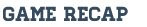 Led by Marissa beck on the mound and hitting by Maia Beck and Madisen Beesley the Bronchos jumped to an early lead and hung on for the sweep